Об утверждении районногоплана капитального ремонта общего имущества в многоквартирных домах, расположенных на территории Тюлячинского муниципального районаВ целях реализации на основании Жилищного кодекса Российской Федерации, Закона Республики Татарстан от 25.06.2013 года №52-ЗРТ «Об организации проведения капитального ремонта общего имущества в многоквартирных домах в Республике Татарстан»,ПОСТАНОВЛЯЮ:1. Утвердить прилагаемыйрайонныйкраткосрочный план капитального ремонта общего имущества в многоквартирных домах, расположенных на территории Тюлячинского муниципального района.2. Контроль за исполнением настоящего постановления возложить на заместителя Руководителя Исполнительного комитета Тюлячинского муниципального района по инфраструктурному развитию Нуруллина Р.Р.А.Г. МирсаетовРЕСПУБЛИКА ТАТАРСТАНРУКОВОДИТЕЛЬ ИСПОЛНИТЕЛЬНОГО КОМИТЕТА ТЮЛЯЧИНСКОГОМУНИЦИПАЛЬНОГО РАЙОНАЛенина ул., д. 46, с. Тюлячи, 422080тел. (факс): (84360) 2-18-67,E-mail: Telache@tatar.ru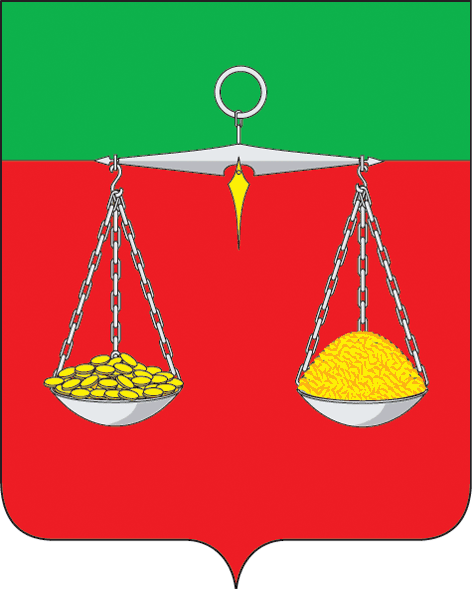 ТАТАРСТАН РЕСПУБЛИКАСЫТЕЛӘЧЕМУНИЦИПАЛЬ РАЙОНЫБАШКАРМА КОМИТЕТЫҖИТӘКЧЕСЕЛенин ур., 46 нчыйорт,Теләче авылы, 422080 тел.(факс): (84360) 2-18-67,E-mail: Telache@tatar.ruОКПО 78702039 ОГРН 1061675000287 ИНН/КПП 1619004274/161901001ОКПО 78702039 ОГРН 1061675000287 ИНН/КПП 1619004274/161901001ОКПО 78702039 ОГРН 1061675000287 ИНН/КПП 1619004274/161901001                                                         БОЕРЫК                  «____»_____________ 2013 г.